Membership Award ApplicationApplicant InformationEducationReferencesPlease list a reference you may have in NAHN or professionally we could contact .Disclaimer and SignatureI certify that my answers are true and complete to the best of my knowledge. I understand that false or misleading information in my application may result in a revocation of my award.I understand that I will be held responsible for being an active member of NAHN WMass for the term of 1 year.Essay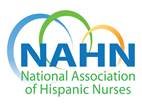 Western MassachusettsFull Name:Date:LastFirstM.I.Address:Street AddressApartment/Unit #CityStateZIP CodePhone:EmailHigh School:Address:From:To:Did you graduate?YESNODiploma:College:Address:From:To:Did you graduate?YESNODegree:Other:Address:From:To:Did you graduate?YESNODegree:Full Name:Relationship:Company:Phone:Address:Signature:Date:Please attach a 350-word essay including the following points:What is your inspiration for wanting to join NAHN WMass?How can you contribute to the Mission of NAHN? What initiative or committee would you be interested in participating with?Thank you for your application and you will be notified of your status.Please send all applications to the following email:Pluguez.Moldavskiy@gmail.com